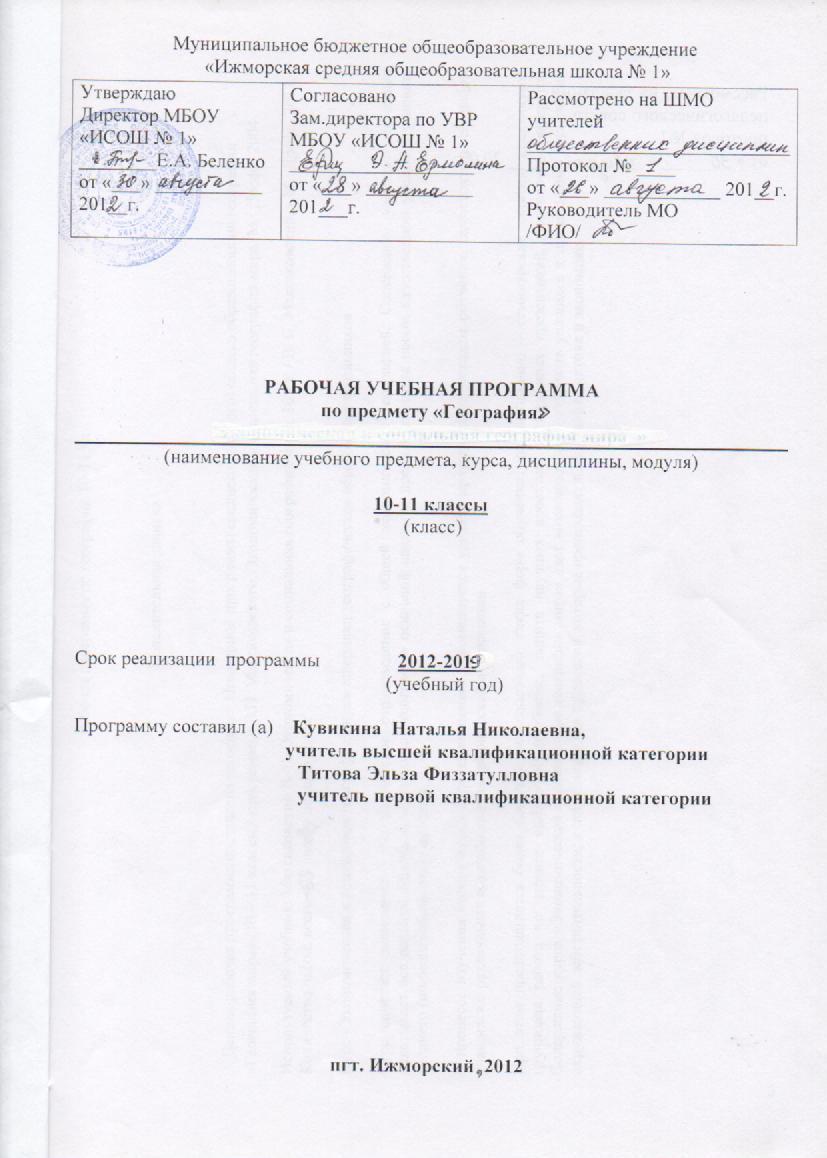 Пояснительная запискаРабочая программа по географии базового уровня для 10-11 класса разработана на основе федерального компонента государственного стандарта среднего (полного) общего образования и примерной программы среднего (полного) общего образования по географии. Рабочая программа ориентирована на использование УМК под редакцией В.П.Максаковского.Требования к уровню подготовки выпускниковВ результате изучения географии на базовом уровне ученик должен:знать/понимать:- основные географические понятия и термины; традиционные и новые методы географических исследований;- особенности размещения основных видов природных ресурсов, их главные месторождения и территориальные сочетания; численность и динамику населения мира, отдельных регионов и стран, их этногеографическую специфику; различия в уровне и качестве жизни населения, основные направления миграций; проблемы современной урбанизации;- географические особенности отраслевой и территориальной структуры мирового хозяйства, размещения его основных отраслей; географическую специфику отдельных стран и регионов, их различия по уровню социально-экономического развития, специализации в системе международного географического разделения труда; географические аспекты глобальных проблем человечества;- особенности современного геополитического и геоэкономического положения России, ее роль в международном географическом разделении труда;уметь:- определять и сравнивать по разным источникам информации географические тенденции развития природных, социально-экономических и геоэкологических объектов, процессов и явлений;- оценивать и объяснять ресурсообеспеченность отдельных стран и регионов мира, их демографическую ситуацию, уровни урбанизации и территориальной концентрации населения и производства, степень природных, антропогенных и техногенных изменений отдельных территорий;- применять разнообразные источники географической информации для проведения наблюдений за природными, социально-экономическими и геоэкологическими объектами, процессами и явлениями, их изменениями под влиянием разнообразных факторов;- составлять комплексную географическую характеристику регионов и стран мира; таблицы, картосхемы, диаграммы, простейшие карты, модели, отражающие географические закономерности различных явлений и процессов, их территориальные взаимодействия;- сопоставлять географические карты различной тематики;использовать приобретенные знания и умения в практической деятельности и повседневной жизни для:- выявления и объяснения географических аспектов различных текущих событий и ситуаций;- нахождения и применения географической информации, включая карты, статистические материалы, геоинформационные системы и ресурсы Интернета; правильной оценки важнейших социально-экономических событий международной жизни, геополитической и геоэкономической ситуации в России, других странах и регионах мира, тенденций их возможного развития;- понимания географической специфики крупных регионов и стран мира в условиях глобализации, стремительного развития международного туризма и отдыха, деловых и образовательных программ, различных видов человеческого общения;- понимания взаимосвязи учебного предмета с особенностями профессий и профессиональной деятельности, в основе которых лежат знания по данному учебному предмету.Содержание программы Тематическое планирование10 класс11 класс№ п/п№ п/пСодержательная линия Обязательный минимумТребования к уровню подготовки учащихсяТребования к уровню подготовки учащихсяВозможность углубления№ п/п№ п/пСодержательная линия Обязательный минимумзнатьуметьВозможность углубления112345611Научные основы содержания, включающие основные учения, теории, методы географических исследований.- Предмет экономической и социальной географии мира.Современная политическая карта мира:Основные этапы формирования политической карты мира;Типы стран современного мира;Виды государственного устройства стран;Политико – географическое положение отдельных стран.- Размещение важнейших полезных ископаемых мира. Размещение важнейших неминеральных ресурсов мира. Обеспеченность отдельных стран важнейшими видами природных ресурсов.- Численность и размещение населения мира. Крупнейшие по населению страны. Типы воспроизводства. Половой, возрастной и национальный  и религиозный состав населения мира. Особенности городского и сельского расселения мира. Характерные черты трудовых ресурсов и виды миграций населения мира.- НТР, ее характерные черты и  составные части. Мировое хозяйство, МГРТ, международная экономическая интеграция. Влияние НТР на отраслевую и территориальную структуру мирового хозяйства, основные модели и факторы размещения мирового хозяйства.- Основные черты размещения топливной и горнорудной промышленности мира. Размещение энергетики, металлургии, машиностроения, химической, легкой и пищевой, лесной промышленности. Характерные черты размещения основных отраслей растениеводства мира, «зеленая революция»; рыболовства и основных отраслей животноводства мира. Характерные черты географии мирового сухопутного, водного и воздушного транспорта мира.- Экономическое районирование мира.Главные экономические районы мира и принципы их выделения.Зарубежная Европа.Основные черты политической географии. Общая характеристика населения и природных ресурсов. Характерные черты и особенности размещения хозяйства.  ЭГХ Северной, Средней, Южной и Восточной Европы.Зарубежная Азия.История формирования политической карты. Особенности размещения природных ресурсов и характерные черты населения. Особенности хозяйства стран Азии. Субрегионы: ЭГХ Ю – З, Ю, Ю- В, и В Азии.Африка.История формирования политической карты. Экономико – географическая специфика Африки. Субрегионы: ЭГХ Северной, Тропической Африки.Северная Америка.История формирования политической карты. Особенности ЭГП, природных ресурсов и населения. Общая характеристика хозяйства. ЭГХ главных экономических  районов.Латинская Америка.История формирования политической карты. ЭГХ Латинской Америки. ЭГХ главных экономических районов.Австралийский Союз.ЭГХ Австралии.- Глобальные проблемы человечества.Характерные черты и виды глобальных проблем человечества- Политическая карта мира. Изменения на политической карте мира в новейшее время. Многообразие стран современного мира и их основные группы. Государст-венный строй, формы правления и административно – территориального устройства стран мира. Геополитика и политическая география. Между-народныеоргани-зации. Роль и место России в современ-ном мире.- Основные виды природных ресурсов. Размещение природ-ных ресурсов и масштабы их испо-льзования. Обеспе-ченность природ-ными ресурсами. Особенности испо-льзования разных видов природных ресурсов.- Численность  и воспроизводство населения. Естественный прирост и его типы. Демографическая политика. Половой, возрастной и этни-ческий состав насе-ления. География мировых религий. Этнополитические и религиозные кон-фликты. Размещение и плотность населе-ния. Миграция, ее виды, география международных миграций. Раселениенаселения. Городское и сельское население.- Мировое хозяйство и этапы его развития. МГРТ. Экономическая интеграция. Интеграционные группировки. Отраслевая и территориальная структура мирового хозяйства. География основных отраслей промышленности и сельского хозяйства мира, основные промышленные и сельскохозяйственные районы. География мирового транспорта. Усиление роли непроизводственной сферы в мировой экономике.- Комплексная географическая характеристика природных ресурсов, населения и хозяйства Зарубежной Европы, Азии, Северной и Южной Америки, Африки, Австралии и Океании. Региональные различия.- Глобальные проб-лемы, их сущность и взаимодействие. Экологическая, энергетическая, сырьевая, демогра-фическая и продово-льственная проблемы и пути их решения. Проблема сохранения мира на Земле. Прео-доление отсталости развивающихся стран. Роль географии в решении  глобальных проблем человечеств.- Основные средства и методы получения географической информации;- Основные этапы формирования ПКМ; новейшие изменения ПКМ за последние десятилетия; типологию стран на ПКМ.- Понятии: географиче-ская среда, ресурсообеспеченность; особенности современ-ного экономического взаимодействия общества и природы; сущность глобальных экологических проблем и возможные пути их решения.- Понятие «естественный при-рост»;численность населения мира и при-чины ее определяющие, характерные черты разных типов воспроиз-водства населения; особенности полового, возрастного, нацио-нального состава населения; основные черты размещения населения мира.-  Понятия: НТР, мировое хозяйство, МГРТ; предпосылки и основные этапы форми-рования мирового хозяйства; сущность и основные направления современной НТР, ее влияние на отраслевую и территориальную структуру хозяйства; особенности развития и современное состояние главных отраслей мировой экономики.- Особенности разме-щения  основных отраслей хозяйства; специализацию хозяй-ства отдельных стран и регионов мира, особен-ности состава и струк-туры их хозяйства, участие в географи-ческом разделении труда; существенные признаки понятия «зеленая революция».- Главные особенности  географического положения, ресурсной базы, населения, структуры и географии хозяйства крупных регионов мира.- Причины возникновения глобальных проблем человечества. Существенные признаки понятия «глобальные проблемы».- Пользоваться различными источниками географической информации.- По дополнительным источникам определять особенности стран (размеры, численность населения, форма правления, административно – территориальное устройство); называть и показывать крупнейшие по населению и площади страны мира и их столицы.- По картам и дополнительным источникам инфор-мации составлять характеристики глав-ных видов ресурсоа Земли.- По картам и справо-чным материалам определять особен-ности населения (тип воспроизводства, половой и возрастной состав, размещение отдельныхтерри-торий).- Определять уровень и особенности размещения отраслей мирового хозяйства в крупных регионах земного шара по различнымисточни-кам информации-  Описывать одну из отраслей мирового хозяйства; один из районов старого или нового промышлен-ного, с/х, городского, транспортного или рекреационного строительства.- Использовать источники географической информации для решения учебных задач.- Объяснять глобальные прогнозы (пессимистический  и оптимистический подходы); глобальные гипотезы (парнико-вого эффекта, стаби-лизация численности населения); глобальные проекты.- Геополитические интересы. Региональные конфликтов. Международные организации, их роль в поддержании стабильности в мире. Роль Росси в между-народных организациях.- Антропогенные и культурные ландша-фты; освоение необжитых террито-рий; рациональное использование природных ресурсов.- Региональные различия в демогра-фической ситуации. Демография. Взаимо-действие и взаимо-проникновение различных циви-лизаций. Этнологи-ческие и религиозные конфликты.- Главные центры мирового хозяйства; Международная специализация; международная монополия. Региональная политика.- Аграрные отношения в странах разного типа.- Региональные различия.Страны – рекордсмены.- Взаимосвязь глобальных проблем с решением научных, технических, экономических и других вопросов.2Объекты природные и социально – экономические.- Мировые природные ресурсы: минеральные, земельные, водные, биологические, Мирового океана, климатические им космические, рекреационные.- Крупные мировые промышленные и сельскохозяйственные центры.- ЭГХ стран Зарубежной Европы:Германии, Франции, Великобритании и Италии.ЭГХ стран Зарубежной Азии:Китай, Япония, Индия.ЭГХ  стран Африки:ЮАР.ЭГХ стран Северной Америки:США, Канада.ЭГХ стран Латинской Америки:Бразилия.- Рациональное и нерациональное природопользование. Причины и послед-ствия загрязнения окружающей среды. Пути решения экологических проблем в мире и его крупных регионах, включая Россию. Геоэкология.- Основные центры мирового хозяйства- Особенности географического положения,  природно – ресурсного потен-циала, населения, хозяйства, культуры, современные проб-лемы развития наиболее крупных стран мира. Внутрен-ние географические различия стран. Россия и страны Ближнего Зарубежья.- Называть мировые центры и районы: месторождений полезных ископаемых; промышленные, сельскохозяйственные; транспортные; научно – информационные; финансовые; торговые; рекреационные.- Крупнейшие экспортеры и импортеры важнейших видов промышленной и сельскохозяйственной промышленности.- Особенности ЭГП; общие тенденции развития, изменение отдельных показателей во времени. Уникальность и общечеловеческую ценность объектов, занесенных в международные реестры памятников природы и культуры.- Определять принадлежность  объектов природы к определенным видам природных ресурсов; рациональность или нерациональность использования минеральных, почвен-ных, водных, биоло-гических ресурсов; условия возникно-венияи развития наиболее крупных зон и рекреаций.- Наносить на контур-ную карту мировые центры промышлен-ного и сельскохозяй-ственногопроиз-водства. - Описывать географическую специфику страны.- География, масштабы и особенности использование различных видов природных ресурсов.- Главные города, их характерные особенности.3Процессы и явления на планете, как природные, так и социально – экономические, в том числе антропогенные факторы как позитивного, так и негативного характера.- Загрязнение окружающей среды.- Урбанизация: уровни и темпы.Стадии городской агломерации. Мегалополисы.- Последствия загрязнения окружающей среды.- Урбанизация и ее формы, темпы и уровни. Крупнейшие города и городские агломерации мира и России.- Меры по охране вод Океана и суши.-  Существенные признаки понятия «урбанизация»;  раз-витие разных форм городского расселения (агломераций, мега-лополисов).- Оценивать результаты борьбы с опустыниванием, обе-злесением; послед-ствия антропогенного загрязнения геосфер и в целом всей окружа-ющей среды.-  Прогнозировать и оценивать темпы урбанизации и ее влияние на окружающую среду.- Экологическая политика.- Регулирование уровней и темпов урбанизации.4Материальные и духовные ценности.- Этнические, лингвистические, культурные и религиозные особенности населения земного шара.- Основные виды всемирных экономических отношений и их географические аспекты.- Крупные народы и языковые семьи. Уровень и качество жизни населения крупнейших стран и регионов мира.- География внешней торговли. Виды международных экономических отношений. Россия в мировой экономике.-  Причины наибольшего распространения китайского, английского, испанского,  русского, арабского языков и языка хинди; причины демографического взрыва в ряде стран и регионов мира и роста народонаселения; распространение мировых религий на Земле.-  Страны с открытой экономикой: СЭЗ; международная торговля (торговый оборот, товар-ная структура, географи-ческое распределение мировой торговли); кредитно – финансовые отношения; производ-ственноесотрудничество; предоставление междуна-родных услуг; междуна-родный туризм.- Называть и показывать крупнейшие народы, наиболее распространенные языки, мировые религии, ареалы их распространения, культурно – исторические центры.- Называть и показывать примеры свободных экономических зон.- Влияние природно-исторических факторов на характер и традиции народов. Уровень и качество жизни в крупнейших странах и регионах мира.- Роль ООН во включении развивающихся стран в международные экономические отношения.5Типовая структура географической характеристики территории.План описания:Политико географического положения страны;Описания населения;Описания религии;Экономико – географической характеристики отрасли мирового хозяйства;Экономико – географической характеристики страны;Описания города.- Алгоритмы типовых плановгеографической характеристики.- Использовать карты различного содержа-ния и другие источники  для извлечения географической информации.ТемаКоличество часовПрактические работыI. ВВЕДЕНИЕ1II. ОБЩАЯ ХАРАКТЕРИСТИКА МИРА331.Современная политическая карта мира 522.География мировых природных ресурсов. Охрана окружающей среды и экологические проблемы. 633.География населения мира 544.Научно-техническая революция и мировое хозяйство 435.География отраслей мирового хозяйства 134Тема Количество часовПрактические работыI.РЕГИОНАЛЬНАЯ ХАРАКТЕРИСТИКА МИРА 311. Зарубежная  Европа 632. Зарубежная  Азия 933. Австралия и Океания  114. Африка 415. Северная Америка 726. Латинская Америка 41II. ГЛОБАЛЬНЫЕ ПРОБЛЕМЫ ЧЕЛОВЕЧЕСТВА 2